T.C.MERSİN ÜNİVERSİTESİEĞİTİM BİLİMLERİ ENSTİTÜSÜ MÜDÜRLÜĞÜMersin Üniversitesi Eğitim Bilimleri Enstitüsüne 2013-2014 Eğitim-Öğretim Yılı Bahar Yarıyılında Aşağıda Belirtilen Anabilim Dallarına Tezli Yüksek Lisans ve Doktora Öğrencisi Alınacaktır.Not : Ders Aşamasında Olan Öğrenciler Yatay Geçişe Başvurabilirler.BAŞVURU VE TAKVİMİnternet Üzerinden Başvuru   :  30 Aralık 2013-10 Ocak 2014  tarihleri arasında adaylar http://eobs.mersin.edu.tr/basvuru/egtindex.php adresinden aday kayıt  giriş formunu düzenleyip ön başvuru yapacaklardır.       Başvuru Şekli     :  ŞahsenAdresi                 : Mersin Üniversitesi, Eğitim Bilimleri Enstitüsü                              Yenişehir Kampüsü-YENİŞEHİR/MERSİNBaşvuru Tarihi   : 30 Aralık 2013-10 Ocak 2014  Açıklama: Ön başvurular internet üzerinden yapılacak olup, başvuru formu ile gerekli belgeler belirtilen tarihe kadar Enstitümüze teslim edilmediği taktirde internetten yapılan ön başvurular geçersiz sayılacaktır.MÜLAKAT SINAVLARIMülakat Tarihi, Saati ve Adresi   :   Yüksek Lisans                                                                    : 15 Ocak Çarşamba günü saat: 10:00                                                                        Rehberlik ve Psikolojik Danışmanlık Doktora                  :  15 Ocak Çarşamba günü saat: 10:00Rehberlik ve Psikolojik Danışmanlık Yüksek Lisans       :  15 Ocak Çarşamba günü saat: 13:00                              İlgili Anabilim Dalı Sonuçların İlanı Tarihi ve Duyuru Şekli                                 : Adayların sınav sonuçları ve diğer duyurular                                                                              www.mersin.edu.tr internet sitesinde yer alan Enstitümüz                                                                                          sayfasında ve ilan panosunda duyurulacaktır.               Kesin Kayıt Tarihi                                       :   Asıl      : 03-07 Şubat 2014                                                                           Yedek  : 10-11 Şubat 2014Yüksek Lisans Yabancı Dil Sınavı             :  23 Ocak Perşembe günü saat 10:00  Tarihi ve Yeri                                                  Yabancı Diller Yüksekokulu,                                                                           Çiftlikköy Yerleşkesi-YENİŞEHİR/ MERSİN    *Adayların dil sınavından önceki günlerde Yabancı Diller Yüksekokuluna giderek kayıt yaptırmaları ve sınav giriş belgesi almaları gerekmektedir.   DOKTORA PROGRAMINA BAŞVURACAK ADAYLARDA ARANAN BAŞARI KRİTERLERİLisans Derecesiyle Başvuracaklarda Aranan Başarı KriterleriALES puanı en az 80.00Lisans mezuniyet not ortalaması en az 90.00/100 veya 3.00/4.00Üniversitelerarası Kurul tarafından kabul edilen dil sınavlarının birinden başarılı olmak  (YDS 55.00 veya eşdeğeri)Yüksek Lisans Derecesiyle Başvuracaklarda Aranan Başarı KriterleriALES puanı en az 55.00Üniversitelerarası Kurul tarafından kabul edilen dil sınavlarının birinden başarılı olmak  (YDS 55.00 veya eşdeğeri)TEZLİ YÜKSEK LİSANS PROGRAMLARINA BAŞVURACAK ADAYLARDA ARANAN BAŞARI KRİTERİALES puanı en az  55.00Lisans not ortalaması  60.00/100 veya 2.50/4.00BELGELERÖzgeçmişDiploma veya mezuniyet belgesi (aslı ve fotokopisi) yurt dışındaki bir yükseköğretim kurumundan alınmış diplomanın, YÖK tarafından onaylanmış denklik belgesi aranır.ALES sonuç belgesi (internet çıktısı olarak alınan ALES sonuç belgesinin kontrolü için ÖSYM şifresinin belge üzerine yazılması gerekmektedir).Yabancı dil sonuç belgesi doktora adayları için zorunludur, (internet çıktısı olarak alınan yabancı dil sonuç belgesinin kontrolü için ÖSYM şifresinin belge üzerine yazılması gerekmektedir).Yüksek Lisans programına başvuracak  adayların Lisans; Doktora programına başvuracak adayların Lisans ve Yüksek Lisans not çizelgeleri ( aslı ve fotokopisi).Belgelerin fotokopilerinin Enstitümüz tarafından aslı görüldükten sonra onay işlemi yapılacaktır.YABANCI UYRUKLU ÖĞRENCİLERAday başvuru formu’ nu yabancı uyruklu adaylar düzenlemeyeceklerdir.Mezuniyet Belgesi/ Diploma (Yabancı ülkelerden alınanların noterden onaylı tercüme edilmiş örneği).Mezuniyet Transkripti (Yabancı ülkelerden alınan mezuniyet belgesi/diplomanın noterden onaylı tercüme edilmiş 2 adet örneği ile mezuniyet belgesi/diplomanın YÖK tarafından onaylanmış denklik belgesi, 2 adet).Eğitimini yurtdışında tamamlayan yabancı uyrukluların Üniversitemiz ya da diğer Üniversitelerin Türkçe Öğretimi Uygulama ve Araştırma Merkezlerinden Türkçe bildiğine dair belgeye sahip olmak. Mezuniyet Transkripti (Yabancı ülkelerden alınan mezuniyet transkriptinin noterden onaylı tercüme edilmiş sureti, 2 adet).Yabancı uyrukluların, anadilleri dışında İngilizce, Fransızca veya Almanca dillerinden birindenYDS/ ÜDS/ KPDS’den yüksek lisans için en az 50.00, doktora için en az 55 puan alındığını gösteren belge ya da Üniversitelerarası Kurulca kabul edilen bir sınavdan bu puana eşdeğer bir puan almaları gerekir (TOEFL, IELTS vb, 2 adet).Türk Cumhuriyetleri ile Asya ve Balkanlarda yaşayan Türk ve Akraba Topluluklarından gelen adaylar için İngilizce, Fransızca, Almanca veya Rusça’dan YDS/ ÜDS/ KPDS’den yüksek lisans için en az 50.00, doktora için en az 55 puan alındığını gösteren belge ya da Üniversitelerarası Kurulca kabul edilen bir sınavdan bu puana eşdeğer bir puan almaları gerekir. (TOEFL, IELTS vb, 2 adet).2 adet fotoğraf Pasaport aslının ve Türkçe çevirisinin onaylı örneği (2 adet).belgelerini Enstitüye teslim etmeleri gerekmektedir.NOT :Kayıt yaptırmak üzere çağırılan adayların, kayıt için belirlenen günde gelmedikleri taktirde kayıt yaptırma ile ilgili herhangi bir mazeretleri kabül edilmeyecektir.Başvuru belgeleri geri verilmemektedir.ALES, yabancı dil ve not çizelgesi belgelerinin kontrolü kesin kayıt esnasında Enstitü tarafından yapılacak olup, herhangi bir sorun tespitinde adayın başvurusu iptal edilecektir.Mezuniyet notu 4 lük sistemde olanların 100 lük sisteme dönüşümlerinin kendi üniversitelerince onaylı olarak yapılması gereklidir, yapılmadığı durumda dönüşüm işleminde YÖK’ün dönüşüm çizelgesi kullanılacaktır.Yabancı dil belgesi olarak TOEFL belgesi ile başvuruda bulunacak adayların, TOEFL  belgesinin Enstitü tarafından kontrolünün yapılması gerekmektedir. Sınavı yapan ETS (Educational Testing Services) kurumu talep olduğunda orjinal belgeyi ilgili üniversitelere göndermektedir. Bunun için kişilerin bu kurumdan talepte bulunmaları gerekmektedir. Bu nedenle, adayların orjinal belgesinin Enstitü Müdürlüğüne gönderilebilmesi için ilanda belirtilen başvuru süresi bitmeden ETS kurumundan talepte bulunmaları gerekmektedir. ETS’den talepte bulunurken adayların kullanmaları gereken Mersin Üniversitesi Kurum Kodu 8778’dir. Yüksek Lisans programına kayıt hakkı kazanan adaylardan, Üniversitelerarası Kurul tarafından kabul edilen dil sınavlarının birinde başarılı olmuş olanlar (ÜDS/YDS/ KPDS 50.00 vb.) doğrudan yüksek lisans programına başlayabilirler. Bu koşulları sağlayamayanlar, Rektörlükçe açılacak Merkezi Yüksek Lisans Yabancı Dil Yeterlik Sınavına girerler. Bu sınavda en az 100 üzerinden 60 puan alanlar da doğrudan yüksek lisans programına başlayabilirler.Lisans derecesini başvurdukları yüksek lisans programından farklı alanlarda almış olanlar ile lisans ve yüksek lisans derecesini başvurdukları doktora programından farklı bir alanda almış olanlara, eksikliklerini gidermek amacıyla bilimsel hazırlık programı uygulanır. Lisans veya yüksek lisans derecesi başvurdukları anabilim dalı ile aynı adı taşıyan, ancak derecesini Mersin Üniversitesi dışındaki yükseköğretim kurumlarından almış olanlara da bilimsel hazırlık programı uygulanabilir. (Ayrıntılı bilgiye, Enstitümüz web sayfasında bulunan “Mersin Üniversitesi Eğitim Bilimleri Enstitüsü Lisansüstü Eğitim ve Öğretin Esasları”ndan ulaşılabilir.)Yatay geçiş için başvuracakların, Enstitümüz web sayfasında bulunan “Mersin Üniversitesi Eğitim Bilimleri Enstitüsü, Lisansüstü Eğitim ve Öğretin Esaslarının 12. Maddesi ndeki yatay geçiş ile ilgili koşulları sağlayanların yine aynı maddede belirtilen belgeleri başvuru tarihleri arasında dilekçe ile Enstitümüze teslim etmeleri gerekmektedir.AYRINTILI BİLGİ İÇİN Adres: Eğitim Bilimleri Enstitüsü /Yenişehir Kampüsü, Yenişehir/MersinTelefon:-0 324 341 28 15/1332e-posta:egibe@mersin.edu.trİnternet Sitesi: www.mersin.edu.tr/akademik/egitim-bilimleri-enstitusu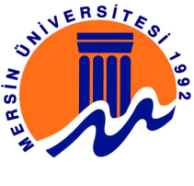 T.C.MERSİN ÜNİVERSİTESİ EĞİTİM BİLİMLERİ ENSTİTÜSÜYÖNETİM KURULU KARARLARI  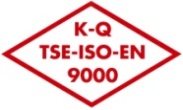 Anabilim/Bilim Dalı         Tezli Yüksek Lisans Kontenjanı        Tezli Yüksek Lisans Kontenjanı        Tezli Yüksek Lisans Kontenjanı        Tezli Yüksek Lisans Kontenjanı        Tezli Yüksek Lisans KontenjanıAnabilim/Bilim Dalı T.C. UyrukluKKTC UyrukluYabancı UyrukluYatayGeçişALES PuanTürüBaşvuru Koşulları Eğitim Bilimleri Anabilim Dalı/ Rehberlik ve Psikolojik Danışmanlık Bilim Dalı5-1     2                       Eşit Ağırlık Üniversitelerin Rehberlik ve Psikolojik Danışmanlık, Okul Öncesi Öğretmenliği veya Psikoloji Lisans Programlarının Birinden Mezun Olmuş Olmakİlköğretim Anabilim Dalı/ Fen Bilgisi Eğitimi511     1   Sayısal-İlköğretim Anabilim Dalı/ Sınıf Öğretmenliği     5111  Eşit AğırlıkEğitim Fakültesi Lisans Mezunu OlmakTürkçe Eğitimi Anabilim Dalı8-21SözelEğitim Fakültesi Türkçe Eğitimi Bölümü Mezunu OlmakBeden Eğitimi ve SporAnabilim Dalı10--4En Yüksek                         -           Anabilim/Bilim Dalı Doktora KontenjanıDoktora KontenjanıDoktora KontenjanıDoktora KontenjanıDoktora KontenjanıT.C. UyrukluYabancı UyrukluYatay GeçişALES PuanTürüBaşvuru KoşullarıEğitim Bilimleri Anabilim Dalı/  Rehberlik ve Psikolojik Danışmanlık Bilim Dalı5       1    2Eşit AğırlıkEğitim Bilimleri Bölümü Rehberlik ve Psikolojik DanışmanlıkYüksel Lisans veya Klinik Psikoloji Yüksek Lisans Programlarının Birinden Mezun Olmuş OlmakT.C.MERSİN ÜNİVERSİTESİ EĞİTİM BİLİMLERİ ENSTİTÜSÜMEÜ.İD.FR-004/00Sayfa 1/1Yayın Tarihi: 04.10.2011MEÜ.İD.FR-004/00Sayfa 1/2Yayın Tarihi: 04.10.2011MEÜ.İD.FR-004/00Sayfa 1/3Yayın Tarihi: 04.10.2011MEÜ.İD.FR-004/00Sayfa 1/4Yayın Tarihi: 04.10.2011